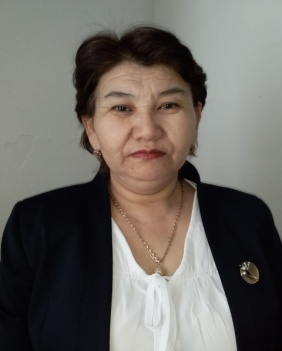 Нуржанова Зәуреш,преподаватель  СШ №261 имени С. Лапина,  г.КызылордаИнтерактивный деньУРОК 41.
Интерактивный деньУРОК 41.
Интерактивный деньШкола: № 261Школа: № 261КЛАСС: 2КЛАСС: 2Количество присутствующих: Количество отсутствующих:Цели обучения, которым посвящен урокЦели обучения, которым посвящен урок2.2.3.1 участвовать в речевой ситуации на определенную тему, понимать, о чем говорит собеседник; соблюдать речевые нормы;2.3.3.1 определять жанры различных текстов (стихотворение, сказка, загадка, рассказ);2.4.1.1 писать предложения по данной иллюстрации, используя слова-описания;2.5.1.3 использовать глаголы в нужном времени (настоящем, будущем, прошедшем) с помощью учителя.2.2.3.1 участвовать в речевой ситуации на определенную тему, понимать, о чем говорит собеседник; соблюдать речевые нормы;2.3.3.1 определять жанры различных текстов (стихотворение, сказка, загадка, рассказ);2.4.1.1 писать предложения по данной иллюстрации, используя слова-описания;2.5.1.3 использовать глаголы в нужном времени (настоящем, будущем, прошедшем) с помощью учителя.Учебные целиУчебные целиЗнают жанры различных текстов. Понимают отличие одного жанра от другого.Применяют в речи глаголы разных временных форм.Знают жанры различных текстов. Понимают отличие одного жанра от другого.Применяют в речи глаголы разных временных форм.Предполагаемый результатПредполагаемый результатВсе учащиеся смогут:Все учащиеся смогут:Предполагаемый результатПредполагаемый результатопределять жанры различных текстов (стихотворение, сказка, загадка, рассказ);использовать глаголы в нужном времени (настоящем, будущем, прошедшем) с помощью учителя; оценивать высказывание на основе своего согласия/несогласия.определять жанры различных текстов (стихотворение, сказка, загадка, рассказ);использовать глаголы в нужном времени (настоящем, будущем, прошедшем) с помощью учителя; оценивать высказывание на основе своего согласия/несогласия.Предполагаемый результатПредполагаемый результатБольшинство учащихся смогут:Большинство учащихся смогут:Предполагаемый результатПредполагаемый результатопределять жанры текстов (загадки, стихотворения, сказки);составлять рассказ по картинкам, используя глаголы разного времени;высказывать простые оценочные суждения.определять жанры текстов (загадки, стихотворения, сказки);составлять рассказ по картинкам, используя глаголы разного времени;высказывать простые оценочные суждения.Предполагаемый результатПредполагаемый результатНекоторые учащиеся смогут:составлять рассказ, используя глаголы нужного времени для нежной ситуации.Некоторые учащиеся смогут:составлять рассказ, используя глаголы нужного времени для нежной ситуации.Языковая цель Языковая цель Полиязычие: Завтрак – таңғы асОбед – түскі асУжин – кешкі ас Основные термины и словосочетанияПродукты, полезные для завтрака.Полиязычие: Завтрак – таңғы асОбед – түскі асУжин – кешкі ас Основные термины и словосочетанияПродукты, полезные для завтрака.Материал прошедших уроковМатериал прошедших уроковУчащиеся имеют определенную базу знаний по теме на русском языке. Формулируют простые вопросы по содержанию текста, используя глаголы нужного времени.Учащиеся имеют определенную базу знаний по теме на русском языке. Формулируют простые вопросы по содержанию текста, используя глаголы нужного времени.ПланПланПланПланПланируемое времяЗапланированная деятельность Запланированная деятельность РесурсыНачало урока10 мин.1. Организационный момент.Приветствие.Прозвенел звонок.Мы начинаем наш урок.Любознательные в классе детиОбо всем хотят знать на свете.На уроках не скучать,А работать и читать!Сообщение чему будем учиться на уроке.2. Актуализация знаний. (Ф) Работа с презентацией для интерактивной доски «В мире загадок». (Деятельность учащихся) Ученики отгадывают загадки.1. Организационный момент.Приветствие.Прозвенел звонок.Мы начинаем наш урок.Любознательные в классе детиОбо всем хотят знать на свете.На уроках не скучать,А работать и читать!Сообщение чему будем учиться на уроке.2. Актуализация знаний. (Ф) Работа с презентацией для интерактивной доски «В мире загадок». (Деятельность учащихся) Ученики отгадывают загадки.nsportal.ru›Начальная школа›…/2013/11/04/v-mire…Середина урока20 мин.Изучение нового материала.Распорядок этот дняБыл составлен для меня. Никуда не опоздаю,Ведь его я соблюдаю.(Ф) (Деятельность учащихся). Ученики отгадывают загадку. Доказывают, что это загадка, называют отличительные особенности этого жанра.– Расскажите свой распорядок дня. – Какие слова вы использовали в рассказе?(П) Рассмотрите картинки. Что делает Санат в каждое время суток?Подберите к каждой картинке соответствующие глаголы и словосочетания.(Деятельность учащихся).Ученики задают к каждому глаголу вопрос. Определяют, когда происходит действие.4. Закрепление изученного материала.(Ф) Вспомни, что ты делал вчера, пользуясь глаголами прошедшего времени.(Деятельность учащихся). Ученики отвечают на вопросы учителя, делают вывод и сравнивают его с правилом в учебнике.(П) Работа с картинками. Напоминаем!Глаголы прошедшего времени обозначают действия, которые уже произошли, и отвечают на вопросы: что делал(а), что сделал(а)?   Имеют суффикс-л. Глаголы  прошедшего времени единственного числа изменяются по родам (мужской, женский, средний). (Деятельность учащихся). Ученики составляют и записывают предложение с глаголами прошедшего времени.(Ф) Составление  диалога. (Деятельность учащихся).  Хорошо читающие ученики читают ответ, учащиеся подбирают вопрос, записывают глаголы в тетрадь.(П) Разыгрывают диалог, используя слова (Что? Когда?).Работа в рабочей тетради.Словарный диктантЗапомни написание подчеркнутых буквЗавтрак, обед, прогулка, подъём.Изучение нового материала.Распорядок этот дняБыл составлен для меня. Никуда не опоздаю,Ведь его я соблюдаю.(Ф) (Деятельность учащихся). Ученики отгадывают загадку. Доказывают, что это загадка, называют отличительные особенности этого жанра.– Расскажите свой распорядок дня. – Какие слова вы использовали в рассказе?(П) Рассмотрите картинки. Что делает Санат в каждое время суток?Подберите к каждой картинке соответствующие глаголы и словосочетания.(Деятельность учащихся).Ученики задают к каждому глаголу вопрос. Определяют, когда происходит действие.4. Закрепление изученного материала.(Ф) Вспомни, что ты делал вчера, пользуясь глаголами прошедшего времени.(Деятельность учащихся). Ученики отвечают на вопросы учителя, делают вывод и сравнивают его с правилом в учебнике.(П) Работа с картинками. Напоминаем!Глаголы прошедшего времени обозначают действия, которые уже произошли, и отвечают на вопросы: что делал(а), что сделал(а)?   Имеют суффикс-л. Глаголы  прошедшего времени единственного числа изменяются по родам (мужской, женский, средний). (Деятельность учащихся). Ученики составляют и записывают предложение с глаголами прошедшего времени.(Ф) Составление  диалога. (Деятельность учащихся).  Хорошо читающие ученики читают ответ, учащиеся подбирают вопрос, записывают глаголы в тетрадь.(П) Разыгрывают диалог, используя слова (Что? Когда?).Работа в рабочей тетради.Словарный диктантЗапомни написание подчеркнутых буквЗавтрак, обед, прогулка, подъём.Учебник, задание 1.yandex.kz/images›презентация режим дня школьника Учебник, задание .Учебник, задание 3.uchitelya.com›russkiy…vremya-glagola-Учебник, задание 4.Рабочая тетрадь.Конец урока 5 мин.5. Итог урока.(К, Ф) Вспомните, чему вы научились на этом уроке, что было для вас сложным, легким в исполнении.Рефлексия  «Три М».(Деятельность учащихся).Учащиеся называют три момента, которые у них получились хорошо в процессе урока, и предлагают одно действие, которое улучшит их работу на следующем уроке.5. Итог урока.(К, Ф) Вспомните, чему вы научились на этом уроке, что было для вас сложным, легким в исполнении.Рефлексия  «Три М».(Деятельность учащихся).Учащиеся называют три момента, которые у них получились хорошо в процессе урока, и предлагают одно действие, которое улучшит их работу на следующем уроке.